Request to Volunteer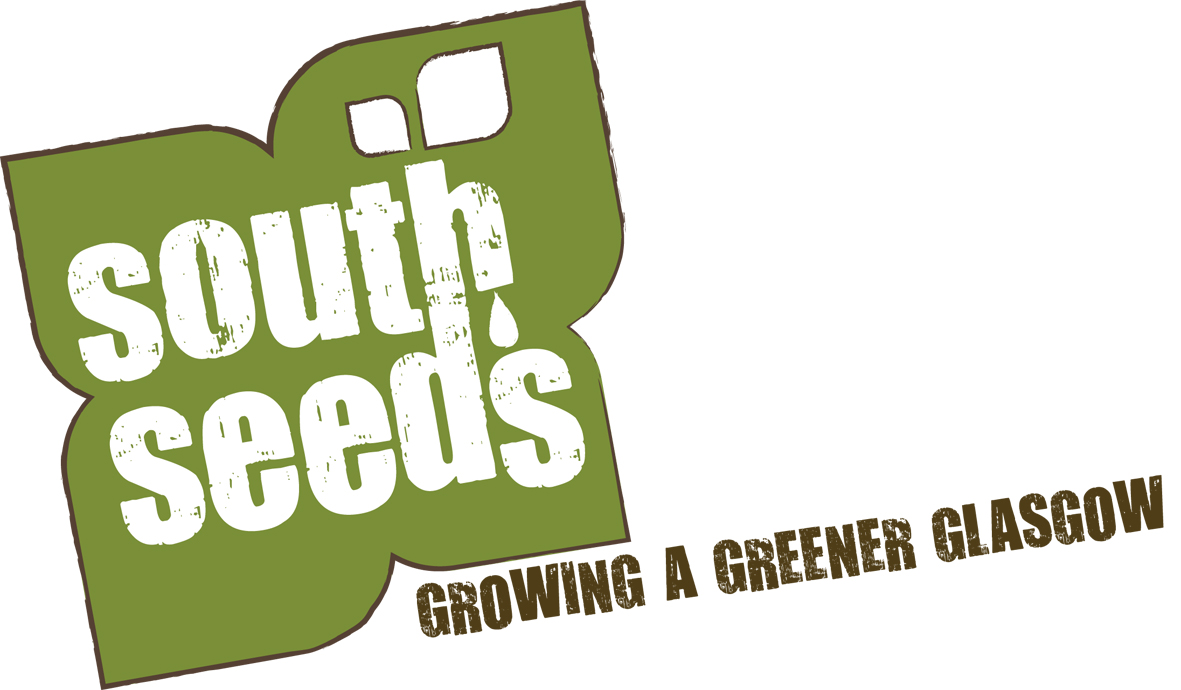 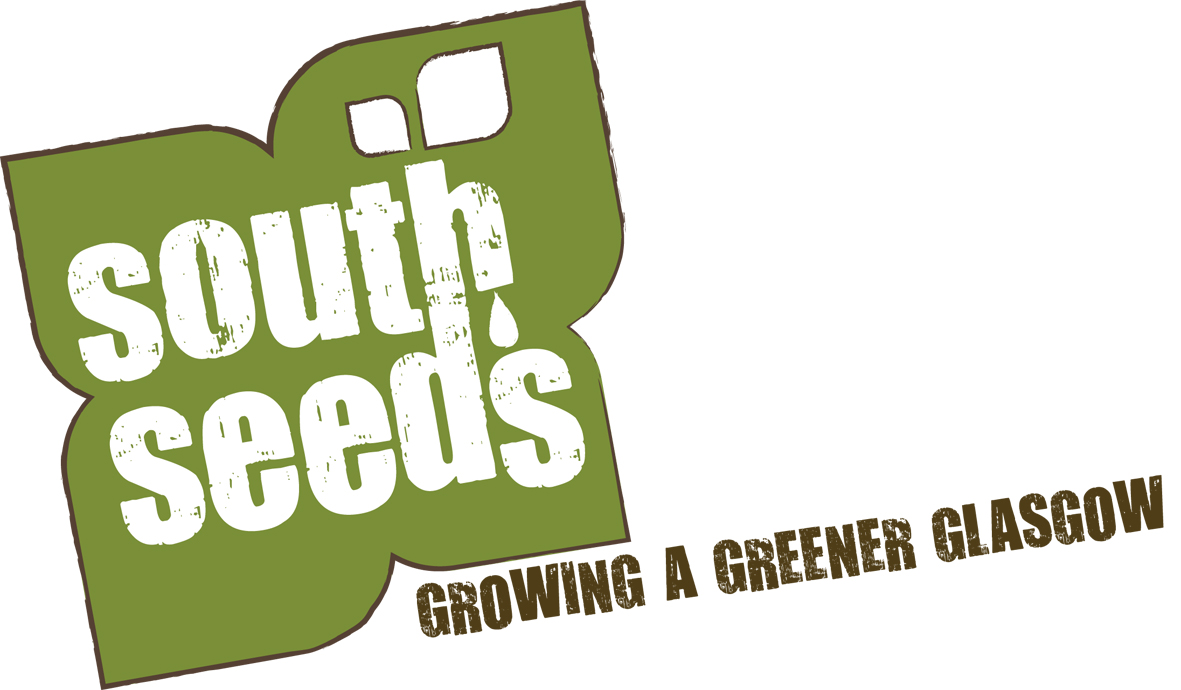 The information provided on this form will remain private and confidential and will be used only for the purpose of selection.  We would be grateful if you completed all sections on this form.May we telephone you during the day?           Yes/NoWhen would you be able to start? (insert date)____________________________________How well do you know the southside of Glasgow? (in no more than 50 words)Why does this opportunity suit you? (in no more than 100 words)Is there anything we need to know to support and enable you to carry out day-to-day tasks?Many thanks for taking the time to complete this form. Please return it to South Seeds, either by email to info@southseeds.org or the address of the member of staff related to the opportunity you are applying for, alternatively you can post it to our office at 168 Butterbiggins Road, G42 7AL.Your name:Your address:Your email Address:Phone (evening):Phone (day):Mobile: